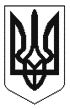 ЧЕРКАСЬКА МІСЬКА РАДАВИКОНАВЧИЙ КОМІТЕТРІШЕННЯВід  20.12.2023 № 1987м. ЧеркасиПро демонтаж споруди (каплички)на площі Воїнів - ІнтернаціоналістівВідповідно до статті 30, 31, 40 Закону України «Про місцеве самоврядування в Україні», пункту 6 частини першої статті 17 Закону України «Про благоустрій населених пунктів», пунктів 8.4.1, 8.8.3. Правил благоустрою міста Черкаси, затверджених рішенням Черкаської міської ради від 28.09.2023 № 47-14, рішення виконавчого комітету Черкаської міської ради від 07.11.2023 № 1708 «Про робочу групу з демонтажу незаконно розміщених об’єктів на території міста Черкаси», розглянувши пропозиції управління інспектування Черкаської міської ради, виконавчий комітет Черкаської міської ради ВИРІШИВ:1. Робочій групі з демонтажу незаконно розміщених об’єктів на території міста Черкаси (Коломієць С.А.):1.1. Із залученням підрядної організації до 31.12.2024 організувати та провести демонтаж споруди (капличка) на площі Воїнів – Інтернаціоналістів, власник споруди невідомий.1.2. У разі необхідності звернутись до правоохоронних органів для організації забезпечення громадського порядку під час проведення робіт з демонтажу.1.3. Передати демонтовану тимчасову споруду на відповідальне зберігання комунальному підприємству «Черкаські ринки» Черкаської міської ради.2. Комунальному підприємству «Черкаські ринки» Черкаської міської ради (Кібало Т.М.) після закінчення шестимісячного терміну зберігання демонтованої тимчасової споруди, у разі якщо власник тимчасової споруди не з’явився за її поверненням та не сплатив витрати, понесені міським бюджетом за демонтаж: 2.1. Частини тимчасової споруди виготовлені з металу здати як металобрухт, а виручені кошти зарахувати в дохід підприємства.           2.2. Частини тимчасової споруди, які не придатні до використання, утилізувати. 3. Контроль за виконанням рішення покласти на першого заступника міського голови з питань діяльності виконавчих органів ради Тищенка С.О.Міський голова                                                                 Анатолій БОНДАРЕНКОПОЯСНЮВАЛЬНА ЗАПИСКАдо проекту рішення виконавчого комітету Черкаської міської ради «Про демонтаж споруди (каплички) на площі Воїнів - Інтернаціоналістів»Відповідно до п. 8.4.1. Правил благоустрою міста Черкаси, затверджених рішенням Черкаської міської ради від 28.09.2023 № 47-14, у разі закінчення строку дії, анулювання паспорта прив’язки, самовільного встановлення тимчасової споруди (далі - ТС) така ТС підлягає демонтажу.До управління інспектування надійшов лист від КП «Черкасиінвестбуд» Черкаської міської ради № 86/13-01 від 21.09.2023 (вх. МВК № 14787-01-20 від 21.09.2023) щодо встановлення власників споруди (каплички), що мають канонічний зв’язок з Московським патріархатом, майно яких розміщено на земельній ділянці к/н 7110136700:03:023:0027, що надана у користування КП «Черкасиінвестбуд» Черкаської міської ради (копія листа додається).При проведенні перевірки території міста Черкаси щодо контролю за дотриманням вимог Правил благоустрою міста Черкаси, затверджених рішенням Черкаської міської ради від 28.09.2023 № 47-14, зафіксовано факт розміщення споруди (каплички) на площі Воїнів- Інтернаціоналістів.У ході перевірки встановлено, що вищезазначена споруда (капличка) розміщена без паспорту прив’язки тимчасової споруди, виданого управлінням планування та архітектури департаменту архітектури та містобудування Черкаської міської ради. Паспорт прив’язки не видавався.На споруду (капличку) було розміщено припис від 29.09.2023 № 01-97 щодо надання в управління інспектування Черкаської міської ради дозвільних документів на розміщення споруди (паспорт прив’язки) до 03.10.2023. На момент перевірки споруда (капличка) зачинена, господарська діяльність не здійснюється. Власник споруди (каплички) невідомий. На даний час документи в управління інспектування не надано.У зв’язку з відсутністю дозвільних документів на розміщення тимчасової споруди за вищезазначеною адресою та відповідно до акту засідання Робочої групи з демонтажу незаконно розміщених об’єктів на території міста Черкаси, від 22.11.2023 № 1 підготовлено проект рішення про демонтаж.Заступник начальника управління –начальник відділу інспектування                                          Євгеній МОРГОНЮКМарія Надточій360573